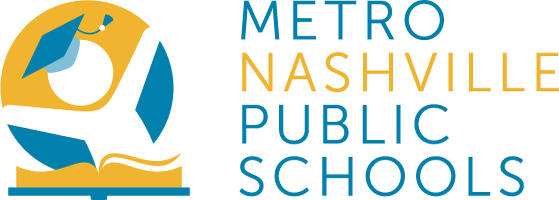 Extended Learning ProgramsPayment PolicyWho?Extended Learning Fee Based Sites: 	Cambridge ELC	Casa Azafran ELC	Cole ES	Fall-Hamilton ES	Ivanetta Davis ELC	J.E. Moss ES	Ross ELCWhat?-Weekly rate is $35 per week (per child)- Payments are due the week prior to service -$5 late fee applied for late payments-$1 per minute for late pick upWhen?Payments are due the week prior to service and no later than 6pm on Fridays.* Failure to make payments may result in withdrawalWhere?- Checks / Money Orders - Online  (Processing fee applies) - No Cash